附件1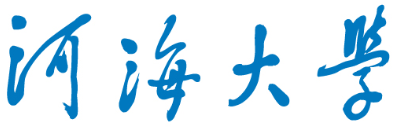 2020年研究生“课程思政”示范课程建设项目申报书河海大学研究生院制2020年6月填  写  说  明　 1. 课程类型为：公共课、专业基础课或专业课。　2. 授课对象为该课程当学期开设的专业、年级和班级。　3. 申报书的各项内容要实事求是，真实可靠。文字表达要明确、简洁。所在学院应严格审核，对所填内容的真实性负责。　　4. WORD文档格式，小四号宋体，单倍行距；表格各栏目大小必要时可根据内容进行调整，但应注意整体美观，便于阅读。　　5. 表中空格不够时，可另附页，但页码要清楚。	　　6. 申报书限用A4纸张双面打印填报并左侧装订成册。一、课程基本情况二、课程建设计划三、成果形式和预期效果四、经费预算五、审核及意见课程名称课程类型授课对象项目负责人职称/职务所在单位课程基本信息课程基本信息课程基本信息课程基本信息课程基本信息课程基本信息课程基本信息课程基本信息课程基本信息课程基本信息课程基本信息课程基本信息课程名称课程名称课程所在院系组织课程所在院系组织课程总学分课程总学分课程总学时课程总学时选用教材选用教材课程团队基本信息课程团队基本信息课程团队基本信息课程团队基本信息课程团队基本信息课程团队基本信息课程团队基本信息课程团队基本信息课程团队基本信息课程团队基本信息课程团队基本信息课程团队基本信息课程负责人姓名姓名职称职称QQ号课程负责人手机号码手机号码电子邮箱电子邮箱教学团队成员姓名姓名姓名职称职称职称任务及分工任务及分工任务及分工任务及分工任务及分工教学团队成员教学团队成员教学团队成员教学团队成员教学团队成员教学团队成员教学团队成员教学团队成员教学团队成员教学团队成员课程建设目标课程建设目标课程教学目标思政育人目标课程建设思路与举措（包括：①授课要点：课程的专业知识内容与其中蕴含的思政育人素材；②思政映射与融入点：课程教学中能将思想政治教育内容与专业知识技能教育内容有机融合的领域；③授课形式与教学方法：描述诸如信息媒介、参观体验、课堂讨论、考核方式等；④预期教学成效：描述与课程育人目标对应的具体成效，尽可能可观察、可评估、让学生有获得感。此栏总字数限500以内）课程建设思路与举措（包括：①授课要点：课程的专业知识内容与其中蕴含的思政育人素材；②思政映射与融入点：课程教学中能将思想政治教育内容与专业知识技能教育内容有机融合的领域；③授课形式与教学方法：描述诸如信息媒介、参观体验、课堂讨论、考核方式等；④预期教学成效：描述与课程育人目标对应的具体成效，尽可能可观察、可评估、让学生有获得感。此栏总字数限500以内）成果形式及验收指标（验收指标包括必须完成的基本指标和其他自选验收指标。基本指标有：1.影像资料片段；2.教学大纲修订（教学大纲要详细，必须体现课程思政的知识点与育人环节）；3.教师指导课堂讨论（或实验、实习等）过程资料；4.学生作业；5.教学经验总结；6其他自选验收指标。此栏总字数限500以内）预期效果支出科目额度（元）主要用途合计项目承诺项目负责人签字：2020年    月    日所在学院（部、系）审批意见                     学院（部、系）分管院长签字：2020年    月    日学校审核意见（研究生院公章）2020年    月    日